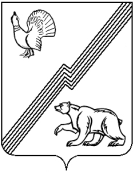 АДМИНИСТРАЦИЯ ГОРОДА ЮГОРСКАХанты - Мансийского автономного округа – ЮгрыПОСТАНОВЛЕНИЕот 18 ноября 2019 года                                                                                                                 № 2467О внесении изменения в постановление администрациигорода Югорска от 20.06.2019 № 1348 «Об утверждении Положенияоб установлении системы оплаты труда работников муниципальных дошкольныхобразовательных и общеобразовательных организаций города Югорска» В соответствии со статьей 144 Трудового кодекса Российской Федерации, на основании приказа Департамента образования и молодежной политики Ханты-Мансийского автономного округа – Югры от 02.03.2017 № 3-нп «Об утверждении Положений об установлении систем оплаты труда работников государственных образовательных организаций Ханты-Мансийского автономного округа – Югры, подведомственных Департаменту образования и молодежной политики Ханты-Мансийского автономного округа – Югры»:1. Внести в приложение к постановлению администрации города Югорска от 20.06.2019 № 1348 «Об утверждении Положения об установлении системы оплаты труда работников муниципальных дошкольных образовательных и общеобразовательных организаций города Югорска» (с изменениями от 12.08.2019 № 1786) изменение, изложив абзац седьмой пункта 54 в следующей редакции:«В расчет месячного фонда оплаты труда для расчета материальной помощи                            на профилактику заболеваний всем работникам учреждения включаются должностной оклад или тарифная ставка (оклад) на одну ставку за норму часов (продолжительность рабочего времени), установленную законодательством, компенсационные и стимулирующие выплаты              в процентах, указанных в пункте 58 настоящего Положения.».2. Руководителям муниципальных дошкольных образовательных                                                и общеобразовательных организаций города Югорска обеспечить соблюдение требований законодательства Российской Федерации в отношении работников при изменении условий, определенных трудовым договором.3. Опубликовать постановление в официальном печатном издании города Югорска            и разместить на официальном сайте органов местного самоуправления города Югорска.4. Настоящее постановление вступает в силу после его официального опубликования,          но не ранее 01.01.2020.Исполняющий обязанностиглавы города Югорска                                                                                                    Д.А. Крылов